ПРАВИТЕЛЬСТВО РЕСПУБЛИКИ БАШКОРТОСТАНПОСТАНОВЛЕНИЕот 26 января 2021 г. N 15О КООРДИНАЦИОННОМ СОВЕТЕ ПО ВОПРОСАМ ОБЕСПЕЧЕНИЯ ПОЭТАПНОГОДОСТУПА СОЦИАЛЬНО ОРИЕНТИРОВАННЫХ НЕКОММЕРЧЕСКИХОРГАНИЗАЦИЙ, ЮРИДИЧЕСКИХ ЛИЦ, НЕ ЯВЛЯЮЩИХСЯ ГОСУДАРСТВЕННЫМИ(МУНИЦИПАЛЬНЫМИ) УЧРЕЖДЕНИЯМИ, ОРГАНИЗАЦИЙ СОЦИАЛЬНОГОПРЕДПРИНИМАТЕЛЬСТВА И ИНДИВИДУАЛЬНЫХ ПРЕДПРИНИМАТЕЛЕЙ,ОСУЩЕСТВЛЯЮЩИХ ДЕЯТЕЛЬНОСТЬ В СОЦИАЛЬНОЙ СФЕРЕ, К БЮДЖЕТНЫМСРЕДСТВАМ, ВЫДЕЛЯЕМЫМ НА ПРЕДОСТАВЛЕНИЕ УСЛУГВ РЕСПУБЛИКЕ БАШКОРТОСТАН В СОЦИАЛЬНОЙ СФЕРЕВ целях реализации мероприятий по обеспечению поэтапного доступа социально ориентированных некоммерческих организаций, юридических лиц, не являющихся государственными (муниципальными) учреждениями, организаций социального предпринимательства и индивидуальных предпринимателей, осуществляющих деятельность по предоставлению услуг населению в социальной сфере, к бюджетным средствам, выделяемым по направлениям: социальная защита и социальное обслуживание, здравоохранение, образование, культура, физическая культура и спорт, Правительство Республики Башкортостан постановляет:1. Создать Координационный совет по вопросам обеспечения поэтапного доступа социально ориентированных некоммерческих организаций, юридических лиц, не являющихся государственными (муниципальными) учреждениями, организаций социального предпринимательства и индивидуальных предпринимателей, осуществляющих деятельность в социальной сфере, к бюджетным средствам, выделяемым на предоставление услуг в Республике Башкортостан в социальной сфере.2. Утвердить прилагаемые:Положение о Координационном совете по вопросам обеспечения поэтапного доступа социально ориентированных некоммерческих организаций, юридических лиц, не являющихся государственными (муниципальными) учреждениями, организаций социального предпринимательства и индивидуальных предпринимателей, осуществляющих деятельность в социальной сфере, к бюджетным средствам, выделяемым на предоставление услуг в Республике Башкортостан в социальной сфере;состав Координационного совета по вопросам обеспечения поэтапного доступа социально ориентированных некоммерческих организаций, юридических лиц, не являющихся государственными (муниципальными) учреждениями, организаций социального предпринимательства и индивидуальных предпринимателей, осуществляющих деятельность в социальной сфере, к бюджетным средствам, выделяемым на предоставление услуг в Республике Башкортостан в социальной сфере.3. Упразднить Координационный совет по вопросам обеспечения поэтапного доступа социально ориентированных некоммерческих организаций, осуществляющих деятельность в социальной сфере, к бюджетным средствам, выделяемым на предоставление социальных услуг населению в Республике Башкортостан.4. Признать утратившими силу:Постановление Правительства Республики Башкортостан от 20 апреля 2017 года N 175 "О Координационном совете по вопросам обеспечения поэтапного доступа социально ориентированных некоммерческих организаций, осуществляющих деятельность в социальной сфере, к бюджетным средствам, выделяемым на предоставление социальных услуг населению в Республике Башкортостан";Постановление Правительства Республики Башкортостан от 18 июня 2018 года N 267 "О внесении изменений в состав Координационного совета по вопросам обеспечения поэтапного доступа социально ориентированных некоммерческих организаций, осуществляющих деятельность в социальной сфере, к бюджетным средствам, выделяемым на предоставление социальных услуг населению в Республике Башкортостан".5. Контроль за исполнением настоящего Постановления возложить на заместителя Премьер-министра Правительства Республики Башкортостан - министра финансов Республики Башкортостан Игтисамову Л.З.(п. 5 в ред. Постановления Правительства РБ от 21.07.2022 N 392)Премьер-министрПравительстваРеспублики БашкортостанА.Г.НАЗАРОВУтвержденоПостановлением ПравительстваРеспублики Башкортостанот 26 января 2021 г. N 15ПОЛОЖЕНИЕО КООРДИНАЦИОННОМ СОВЕТЕ ПО ВОПРОСАМ ОБЕСПЕЧЕНИЯ ПОЭТАПНОГОДОСТУПА СОЦИАЛЬНО ОРИЕНТИРОВАННЫХ НЕКОММЕРЧЕСКИХОРГАНИЗАЦИЙ, ЮРИДИЧЕСКИХ ЛИЦ, НЕ ЯВЛЯЮЩИХСЯ ГОСУДАРСТВЕННЫМИ(МУНИЦИПАЛЬНЫМИ) УЧРЕЖДЕНИЯМИ, ОРГАНИЗАЦИЙ СОЦИАЛЬНОГОПРЕДПРИНИМАТЕЛЬСТВА И ИНДИВИДУАЛЬНЫХ ПРЕДПРИНИМАТЕЛЕЙ,ОСУЩЕСТВЛЯЮЩИХ ДЕЯТЕЛЬНОСТЬ В СОЦИАЛЬНОЙ СФЕРЕ, К БЮДЖЕТНЫМСРЕДСТВАМ, ВЫДЕЛЯЕМЫМ НА ПРЕДОСТАВЛЕНИЕ УСЛУГВ РЕСПУБЛИКЕ БАШКОРТОСТАН В СОЦИАЛЬНОЙ СФЕРЕ1. ОБЩИЕ ПОЛОЖЕНИЯ1.1. Настоящее Положение определяет цель, задачи и функции Координационного совета по вопросам обеспечения поэтапного доступа социально ориентированных некоммерческих организаций, юридических лиц, не являющихся государственными (муниципальными) учреждениями, организаций социального предпринимательства и индивидуальных предпринимателей, осуществляющих деятельность в социальной сфере, к бюджетным средствам, выделяемым на предоставление услуг в Республике Башкортостан в социальной сфере (далее - Совет), права и обязанности членов Совета, порядок формирования и организации деятельности Совета.1.2. Совет является постоянно действующим координационным и совещательным органом при Правительстве Республики Башкортостан.1.3. Совет в своей деятельности руководствуется Конституцией Российской Федерации, федеральными конституционными законами, федеральными законами, указами и распоряжениями Президента Российской Федерации, Постановлениями и распоряжениями Правительства Российской Федерации, иными нормативными правовыми актами Российской Федерации, Республики Башкортостан и настоящим Положением.1.4. Совет осуществляет свою деятельность на общественных началах.1.5. Деятельность Совета основывается на принципах законности, гласности, добровольности, равенства всех его членов.2. ЦЕЛЬ, ЗАДАЧИ И ФУНКЦИИ СОВЕТА2.1. Основной целью деятельности Совета является координация деятельности республиканских органов исполнительной власти, органов местного самоуправления и общественных организаций по вопросам:а) обеспечения поэтапного доступа социально ориентированных некоммерческих организаций, юридических лиц, не являющихся государственными (муниципальными) учреждениями, организаций социального предпринимательства и индивидуальных предпринимателей, осуществляющих деятельность в социальной сфере (далее - негосударственные поставщики услуг), к бюджетным средствам, выделяемым на предоставление услуг в Республике Башкортостан в социальной сфере (далее - бюджетные средства);б) повышения качества и расширения спектра оказываемых услуг в социальной сфере;в) повышения эффективности бюджетных расходов Республики Башкортостан на предоставление услуг в социальной сфере, в том числе посредством расширения механизмов бюджетного финансирования услуг социальной сферы для обеспечения государственных и муниципальных нужд;г) развития конкуренции в сфере предоставления услуг в социальной сфере.2.2. Основные задачи Совета:а) координация хода выполнения комплекса мер по обеспечению поэтапного доступа социально ориентированных некоммерческих организаций, осуществляющих деятельность в социальной сфере, к бюджетным средствам, выделяемым на предоставление социальных услуг населению, утвержденного распоряжением Правительства Республики Башкортостан от 6 декабря 2021 года N 1202-р (далее - комплекс мер);(пп. "а" в ред. Постановления Правительства РБ от 21.07.2022 N 392)б) рассмотрение вопросов, связанных с расширением поэтапного доступа негосударственных поставщиков услуг к бюджетным средствам.2.3. Основные функции Совета:а) выработка предложений и рекомендаций Правительству Республики Башкортостан по организации системной работы республиканских органов исполнительной власти и органов местного самоуправления по обеспечению поэтапного доступа негосударственных поставщиков услуг к бюджетным средствам;б) подготовка предложений и рекомендаций Правительству Республики Башкортостан в отношении мероприятий, необходимых для апробации предусмотренных Федеральным законом "О государственном (муниципальном) социальном заказе на оказание государственных (муниципальных) услуг в социальной сфере" (далее - Федеральный закон) механизмов организации оказания государственных услуг на территории Республики Башкортостан, - по государственным услугам, соответствующим направлениям деятельности, определенным частью 2 статьи 28 Федерального закона;(пп. "б" введен Постановлением Правительства РБ от 21.07.2022 N 392)в) мониторинг исполнения республиканскими органами исполнительной власти, органами местного самоуправления и Общественной палатой Республики Башкортостан мероприятий Комплекса мер и целевых показателей Комплекса мер;(в ред. Постановления Правительства РБ от 21.07.2022 N 392)г) развитие эффективных механизмов поддержки деятельности негосударственных поставщиков услуг в социальной сфере, в том числе социально ориентированных некоммерческих организаций - исполнителей общественно полезных услуг, формирование предложений по включению в государственные программы Республики Башкортостан мероприятий и целевых показателей Комплекса мер;(в ред. Постановления Правительства РБ от 21.07.2022 N 392)д) участие в разработке и обсуждении проектов нормативных правовых актов, касающихся поэтапного доступа негосударственных поставщиков услуг к бюджетным средствам;е) обсуждение наиболее важных вопросов по обеспечению поэтапного доступа негосударственных поставщиков услуг к бюджетным средствам и выработка рекомендаций для республиканских органов исполнительной власти и органов местного самоуправления по их решению;ж) изучение и анализ лучших региональных практик предоставления услуг в социальной сфере негосударственными поставщиками услуг и выработка предложений для республиканских органов исполнительной власти, органов местного самоуправления по их внедрению на территории Республике Башкортостан для оказания услуг населению в Республике Башкортостан в социальной сфере;з) освещение в средствах массовой информации вопросов, относящихся к компетенции Совета и опыта Республики Башкортостан по обеспечению поэтапного доступа негосударственных поставщиков услуг, осуществляющих деятельность в социальной сфере, к бюджетным средствам, выделяемым на предоставление социальных услуг населению.2.4. Совет для исполнения установленных функций имеет право:а) в установленном законодательством порядке запрашивать у республиканских органов исполнительной власти, органов местного самоуправления материалы и информацию, которые необходимы для осуществления деятельности Совета;б) приглашать на свои заседания представителей территориальных органов федеральных органов исполнительной власти, республиканских органов исполнительной власти, органов местного самоуправления, общественных объединений, негосударственных поставщиков услуг, научных и иных организаций;в) формировать профильные инициативные рабочие группы и их составы с привлечением к работе негосударственных поставщиков услуг по направлениям деятельности органов исполнительной власти Республики Башкортостан, входящих в состав Совета;г) заслушивать на заседаниях Совета представителей республиканских органов исполнительной власти, органов местного самоуправления, общественных объединений, научных и иных организаций по вопросам, относящимся к компетенции Совета;д) участвовать в организации проведения совещаний, конференций, семинаров, круглых столов по вопросам обеспечения поэтапного доступа негосударственных поставщиков услуг к бюджетным средствам по согласованию с организаторами указанных мероприятий;е) вносить предложения в Правительство Республики Башкортостан по вопросам, относящимся к компетенции Совета;ж) публиковать информацию о деятельности Совета на официальном сайте Министерства семьи, труда и социальной защиты населения Республики Башкортостан в информационно-телекоммуникационной сети Интернет.3. ПРАВА И ОБЯЗАННОСТИ ЧЛЕНОВ СОВЕТА3.1. Члены Совета вправе:а) вносить на рассмотрение Совета предложения, относящиеся к компетенции Совета;б) принимать участие в формировании вопросов, рассматриваемых на заседаниях Совета.3.2. Члены Совета обязаны:а) соблюдать требования законодательства;б) принимать личное участие в заседаниях Совета;в) содействовать в реализации принятых Советом решений.4. ПОРЯДОК ФОРМИРОВАНИЯ И ОРГАНИЗАЦИИ ДЕЯТЕЛЬНОСТИ СОВЕТА4.1. Состав Совета утверждается Постановлением Правительства Республики Башкортостан в количестве не менее 15 человек.4.2. Совет состоит из председателя Совета, его заместителя, секретаря и членов Совета, которые являются представителями республиканских органов исполнительной власти, органов местного самоуправления, негосударственных поставщиков услуг, общественных объединений и иных организаций.4.3. Деятельностью Совета руководит председатель Совета, а в период его отсутствия - заместитель председателя Совета. Председатель Совета несет персональную ответственность за невыполнение или ненадлежащее выполнение возложенных на Совет функций и задач.4.4. Секретарь Совета:а) обеспечивает подготовку проектов плана работы Совета и повестки дня его заседаний;б) организует подготовку материалов к заседаниям Совета;в) информирует членов Совета о месте, времени проведения и повестке дня очередного заседания Совета, обеспечивает их необходимыми материалами не позднее чем за 2 календарных дня до даты проведения заседания Совета;г) исполняет поручения председателя Совета в целях решения основных задач Совета.4.5. Основной формой работы Совета является заседание. Заседания проводятся по мере необходимости по решению председателя Совета, но не реже 1 раза в квартал.4.6. Заседание Совета считается правомочным, если на нем присутствует не менее половины состава членов Совета.4.7. На заседание Совета по решению председателя Совета могут быть приглашены представители государственных органов Республики Башкортостан, органов местного самоуправления, заинтересованных организаций. Приглашенные на заседание Совета лица могут принимать участие в обсуждении рассматриваемых вопросов и вносить свои предложения.4.8. Решения Совета принимаются простым большинством голосов из числа присутствующих на заседании членов Совета путем открытого голосования. При равенстве голосов решающим является голос председательствующего на заседании Совета.4.9. Члены Совета, не согласные с решением Совета, могут изложить свое особое мнение, которое в обязательном порядке вносится в протокол заседания Совета.4.10. Решения Совета оформляются протоколом заседания в течение 3 рабочих дней после проведения заседания Совета.4.11. Протокол заседания подписывается секретарем Совета и утверждается председателем Совета в течение 5 рабочих дней после проведения заседания Совета.4.12. Копия протокола заседания Совета направляется Министерством семьи, труда и социальной защиты населения Республики Башкортостан в государственные органы Республики Башкортостан, органы местного самоуправления и заинтересованным организациям в течение 3 рабочих дней после утверждения протокола заседания Совета.4.13. Организационное обеспечение деятельности Совета осуществляет Министерство семьи, труда и социальной защиты населения Республики Башкортостан.УтвержденПостановлением ПравительстваРеспублики Башкортостанот 26 января 2021 г. N 15СОСТАВКООРДИНАЦИОННОГО СОВЕТА ПО ВОПРОСАМ ОБЕСПЕЧЕНИЯ ПОЭТАПНОГОДОСТУПА СОЦИАЛЬНО ОРИЕНТИРОВАННЫХ НЕКОММЕРЧЕСКИХОРГАНИЗАЦИЙ, ЮРИДИЧЕСКИХ ЛИЦ, НЕ ЯВЛЯЮЩИХСЯ ГОСУДАРСТВЕННЫМИ(МУНИЦИПАЛЬНЫМИ) УЧРЕЖДЕНИЯМИ, ОРГАНИЗАЦИЙ СОЦИАЛЬНОГОПРЕДПРИНИМАТЕЛЬСТВА И ИНДИВИДУАЛЬНЫХ ПРЕДПРИНИМАТЕЛЕЙ,ОСУЩЕСТВЛЯЮЩИХ ДЕЯТЕЛЬНОСТЬ В СОЦИАЛЬНОЙ СФЕРЕ, К БЮДЖЕТНЫМСРЕДСТВАМ, ВЫДЕЛЯЕМЫМ НА ПРЕДОСТАВЛЕНИЕ УСЛУГВ РЕСПУБЛИКЕ БАШКОРТОСТАН В СОЦИАЛЬНОЙ СФЕРЕ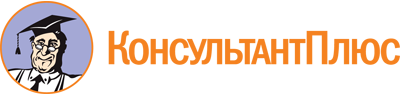 Постановление Правительства РБ от 26.01.2021 N 15
(ред. от 21.07.2022)
"О Координационном совете по вопросам обеспечения поэтапного доступа социально ориентированных некоммерческих организаций, юридических лиц, не являющихся государственными (муниципальными) учреждениями, организаций социального предпринимательства и индивидуальных предпринимателей, осуществляющих деятельность в социальной сфере, к бюджетным средствам, выделяемым на предоставление услуг в Республике Башкортостан в социальной сфере"
(вместе с "Составом Координационного совета по вопросам обеспечения поэтапного доступа социально ориентированных некоммерческих организаций, юридических лиц, не являющихся государственными (муниципальными) учреждениями, организаций социального предпринимательства и индивидуальных предпринимателей, осуществляющих деятельность в социальной сфере, к бюджетным средствам, выделяемым на предоставление услуг в Республике Башкортостан в социальной сфере")Документ предоставлен КонсультантПлюс

www.consultant.ru

Дата сохранения: 10.11.2022
 Список изменяющих документов(в ред. Постановлений Правительства РБ от 19.04.2021 N 160,от 21.07.2022 N 392)Список изменяющих документов(в ред. Постановления Правительства РБ от 21.07.2022 N 392)Список изменяющих документов(в ред. Постановления Правительства РБ от 21.07.2022 N 392)Игтисамова Л.З.-заместитель Премьер-министра Правительства Республики Башкортостан - министр финансов Республики Башкортостан, председатель Координационного совета;Иванова Л.Х.-министр семьи, труда и социальной защиты населения Республики Башкортостан, заместитель председателя Координационного совета;Гареева А.Р.-заместитель министра семьи, труда и социальной защиты населения Республики Башкортостан, секретарь Координационного совета;Арсланов А.М.-заместитель министра семьи, труда и социальной защиты населения Республики Башкортостан;Абдюков А.Р.-заместитель министра финансов Республики Башкортостан;Абрамова И.Е.-исполнительный директор Ассоциации организаций предпринимательства Республики Башкортостан, общественный представитель Агентства стратегических инициатив в Республике Башкортостан (по согласованию);Асадуллин Ф.М.-Уполномоченный по защите прав предпринимателей в Республике Башкортостан (по согласованию);Афзалов Р.А.-министр предпринимательства и туризма Республики Башкортостан;Волкова Л.А.-руководитель общественной организации "Волонтеры культуры в Республике Башкортостан" (по согласованию);Гайдук Я.А-председатель Государственного комитета Республики Башкортостан по молодежной политике;Дусмухаметов Ф.А.-директор автономной некоммерческой организации Центр социального обслуживания населения "Социум" (по согласованию);Исламова Л.А.-директор автономной некоммерческой общеобразовательной организации "Начальная школа - детский сад "Я - Гений" (по согласованию);Кононова И.В.-заместитель министра здравоохранения Республики Башкортостан;Кугубаев Я.А.-общественный помощник Уполномоченного по защите прав предпринимателей в Республике Башкортостан, депутат Государственного Собрания - Курултая Республики Башкортостан (по согласованию);Латыпова Ф.М.-медицинский директор Центра абилитации для детей "Любимый малыш" при благотворительном фонде "Особенные дети" (по согласованию);Малин Д.С.-исполнительный директор Федерации шахмат Республики Башкортостан (по согласованию);Полянская Н.Ю.-министр земельных и имущественных отношений Республики Башкортостан;Сайфуллина Л.К.-генеральный директор Фонда содействия гражданскому обществу Республики Башкортостан (по согласованию);Сахапова Л.И.-председатель региональной общественной организации родителей детей с инвалидностью "Содействие" Республики Башкортостан (по согласованию);Симонов Ю.П.-председатель регионального отделения Общероссийской общественной организации "Российский Красный Крест" по Республике Башкортостан (по согласованию);Сурначева Р.Ф.-исполнительный директор автономной некоммерческой медицинской организации "Уфимский хоспис" (по согласованию);Угаров В.П.-председатель правления Ассоциации "Совет муниципальных образований Республики Башкортостан", глава Администрации муниципального района Уфимский район Республики Башкортостан (по согласованию);Фахретдинов А.С.-первый заместитель министра экономического развития и инвестиционной политики Республики Башкортостан;Хабибов Р.Т.-министр спорта Республики Башкортостан;Хабирова А.С.-директор автономной некоммерческой организации Центр социальных технологий "Ломая барьеры" (по согласованию);Хажин А.В.-министр образования и науки Республики Башкортостан;Шафикова А.И.-министр культуры Республики Башкортостан;Янбердин А.Г.-председатель Общественной палаты Республики Башкортостан (по согласованию)